3GPP TSG-SA5 Meeting #141-e 	S5-221136e-meeting, 17 -26 January 20224.2.1	Class diagram for gNB and en-gNB4.2.1.1	RelationshipsThis clause depicts the set of classes (e.g. IOCs) that encapsulates the information relevant for this gNB and en-gNB. For the UML semantics, see 3GPP TS 32.156 [43]. Subsequent clauses provide more detailed specification of various aspects of these classes.The model fragments are for management representation of gNB and en-gNB for all NG-RAN deployment scenario as listed below. -	Non-split NG-RAN deployment scenario, represents the gNB defined in TS 38.401[4]. In this scenario, a gNB is represented by a combination of a GNBCUCPFunction, one or more GNBCUUPFunctions and one or more GNBDUFunctions.-	2-split NG-RAN deployment scenario, represents the gNB consist of gNB-CU and gNB-DU defined in TS 38.401[4] clause 6.1.1. In this scenario, a gNB-CU is represented by a combination of a GNBCUCPFunction and one or more GNBCUUPFunctions, whereas a gNB-DU is represented by a GNBDUFunction.-	3-split NG-RAN deployment scenario, represents the gNB consist of gNB-CU-CP, gNB-CU-UP and gNB-DU defined in TS 38.401[4] clause 6.1.2. In this scenario, a gNB-CU-CP is represented by a GNBCUCPFunction, a gNB-CU-UP is represented by a GNBCUUPFunction, and a gNB-DU is represented by a GNBDUFunction.Figure 4.2.1.1-1: NRM for all deployment scenariosFigure 4.2.1.1-2: NRM for EPs for all deployment scenariosFigure 4.2.1.1-3: NRM for <<IOC>>NRSectorCarrier and <<IOC>>BWP for all deployment scenariosFigure 4.2.1.1-4: Cell Relation view for all deployment scenariosNOTE 1:	The above NRM fragment uses SubNetwork to hold both NR and LTE external entities and frequencies.Figure 4.2.1.1-5: Cell Relation view for all deployment scenariosNOTE 2:	The above NRM fragment uses NRNetwork to hold NR external entities and frequency and using EUtraNetwork to hold LTE external entities and frequency. The NRNetwork and EUtraNetwork are subclasses of SubNetwork (defined in TS 28.622 [30]) with no additional attributes. The reason using NRNetwork and EUtraNetwork is for a clean separation of NR external entities and frequency and LTE external entities and frequency. Figure 4.2.1.1-6: NRM fragment for RRM PoliciesFigure 4.2.1.1-7: NRM fragment to support RIMThe Figure 4.2.1.1-8 shows the NRM fragment for pre-configured 5QIs in NG-RAN. Figure 4.2.1.1-8: NRM fragment for pre-configured 5QIs in NG-RANFigure 4.2.1.1-9: NRM fragment for DANR ManagementFigure 4.2.1.1-10: NRM fragment for DES ManagementFigure 4.2.1.1-11: NRM fragment for DRACH ManagementFigure 4.2.1.1-12: NRM fragment for DMRO ManagementFigure 4.2.1.1-13: NRM fragment for DPCI ManagementFigure 4.2.1.1-14: NRM fragment for CES ManagementFigure 4.2.1.1-15: NRM fragment for CPCI ManagementThe Figure 4.2.1.1-16 shows the NRM fragment for dynamic 5QIs in NG-RAN. Figure 4.2.1.1-16: NRM fragment for dynamically assigned 5QIs in NG-RANFigure 4.2.1.1-17: NRM for Figure 4.2.1.1-18: NRM for F1 related EPs to support individual F1 interface for NG-RAN MOCN network sharing with multiple cell identity broadcast scenarioFigure 4.2.1.1-19: NRM fragment for DLBO Management4.2.1.2	Inheritance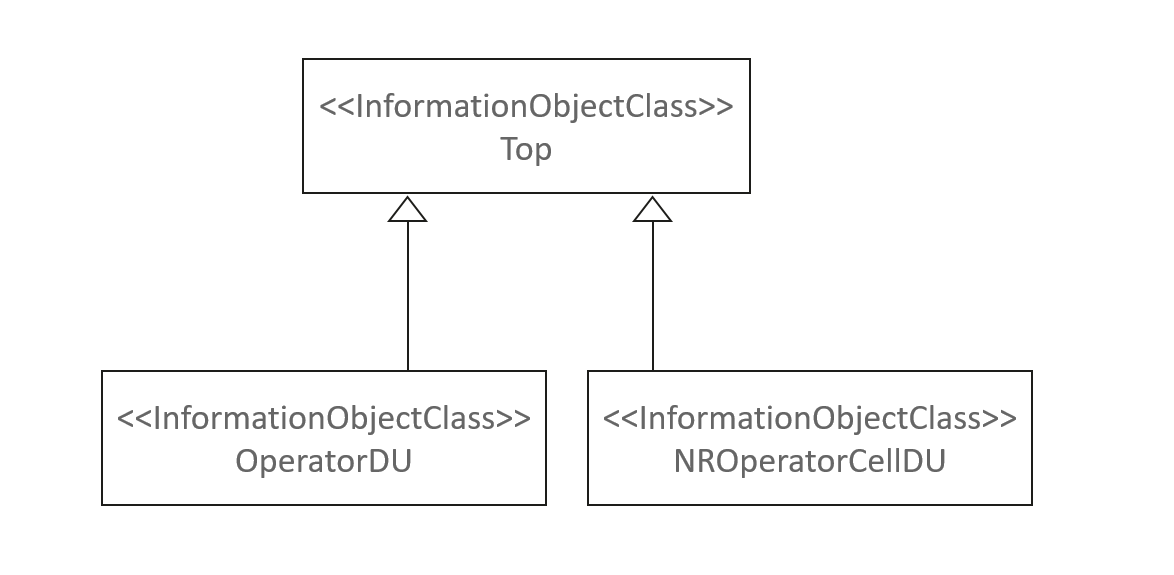 Figure 4.2.1.2-: Inheritance Hierarchy4.3.67	OperatorDU4.3.67.1	DefinitionThis IOC contains attributes to support the Multi-Operator Core Network (MOCN) network sharing .  An instance of OperatorDU <<IOC>> should be created and configured for each POP.  When configured the attributes override those in parent GNBDUFunction instance.If MOCN feature is not this IOC is not used. The following table identifies the necessary end points required for the representation of shared gNB and shared en-gNB, of all deployment scenarios.For scenarios with an F1 interface supporting multiple PLMN broadcast, the values of the EP_F1 attributes contained by different OperatorDU of the same GNBDUFunction should be same.4.3.67.2	Attributes4.3.67.3	Attribute ConstraintsNone4.3.67.4	NotificationsThe common notifications defined in clause 5.5 are valid for this IOC, without exceptions or additions.4.3.68	NROperatorCellDU4.3.68.1	DefinitionThe NROperatorCellDU <<IOC>> contains attributes to support operator specific cell level information (including cellLocalId, pLMNInfoList, nRTAC) to support Multi-Operator Core Network (MOCN) network sharing with multiple Cell Identity broadcast feature. An instance of NROperatorCellDU <<IOC>> should be created and configured for each POP. When configured the attributes override those in associated NRCellDU instance. The NROperatorCellDU <<IOC>> is only used to support MOCN with multiple cell identity broadcast feature. If the MOCN with multiple cell identity broadcast feature is not supported, this IOC is not used.4.3.68.2	Attributes4.3.68.3	Attribute ConstraintsNone4.3.68.4	NotificationsThe common notifications defined in clause 5.5 are valid for this IOC, without exceptions or additions.CR-Form-v12.1CR-Form-v12.1CR-Form-v12.1CR-Form-v12.1CR-Form-v12.1CR-Form-v12.1CR-Form-v12.1CR-Form-v12.1CR-Form-v12.1CHANGE REQUESTCHANGE REQUESTCHANGE REQUESTCHANGE REQUESTCHANGE REQUESTCHANGE REQUESTCHANGE REQUESTCHANGE REQUESTCHANGE REQUEST28.541CR0652rev-Current version:17.5.0For HELP on using this form: comprehensive instructions can be found at 
http://www.3gpp.org/Change-Requests.For HELP on using this form: comprehensive instructions can be found at 
http://www.3gpp.org/Change-Requests.For HELP on using this form: comprehensive instructions can be found at 
http://www.3gpp.org/Change-Requests.For HELP on using this form: comprehensive instructions can be found at 
http://www.3gpp.org/Change-Requests.For HELP on using this form: comprehensive instructions can be found at 
http://www.3gpp.org/Change-Requests.For HELP on using this form: comprehensive instructions can be found at 
http://www.3gpp.org/Change-Requests.For HELP on using this form: comprehensive instructions can be found at 
http://www.3gpp.org/Change-Requests.For HELP on using this form: comprehensive instructions can be found at 
http://www.3gpp.org/Change-Requests.For HELP on using this form: comprehensive instructions can be found at 
http://www.3gpp.org/Change-Requests.Proposed change affects:UICC appsMERadio Access NetworkXCore NetworkTitle:	Alignment on NR NRM for MOCN network sharingAlignment on NR NRM for MOCN network sharingAlignment on NR NRM for MOCN network sharingAlignment on NR NRM for MOCN network sharingAlignment on NR NRM for MOCN network sharingAlignment on NR NRM for MOCN network sharingAlignment on NR NRM for MOCN network sharingAlignment on NR NRM for MOCN network sharingAlignment on NR NRM for MOCN network sharingAlignment on NR NRM for MOCN network sharingSource to WG:Huawei,Orange,China Mobile,China Unicom,China Telecom, Deutsche Telekom,Ericsson,TelefonicaHuawei,Orange,China Mobile,China Unicom,China Telecom, Deutsche Telekom,Ericsson,TelefonicaHuawei,Orange,China Mobile,China Unicom,China Telecom, Deutsche Telekom,Ericsson,TelefonicaHuawei,Orange,China Mobile,China Unicom,China Telecom, Deutsche Telekom,Ericsson,TelefonicaHuawei,Orange,China Mobile,China Unicom,China Telecom, Deutsche Telekom,Ericsson,TelefonicaHuawei,Orange,China Mobile,China Unicom,China Telecom, Deutsche Telekom,Ericsson,TelefonicaHuawei,Orange,China Mobile,China Unicom,China Telecom, Deutsche Telekom,Ericsson,TelefonicaHuawei,Orange,China Mobile,China Unicom,China Telecom, Deutsche Telekom,Ericsson,TelefonicaHuawei,Orange,China Mobile,China Unicom,China Telecom, Deutsche Telekom,Ericsson,TelefonicaHuawei,Orange,China Mobile,China Unicom,China Telecom, Deutsche Telekom,Ericsson,TelefonicaSource to TSG:S5S5S5S5S5S5S5S5S5S5Work item code:MANSMANSMANSMANSMANSDate:Date:Date:2022-01-03Category:FRelease:Release:Release:Rel-17Use one of the following categories:
F  (correction)
A  (mirror correspo.nding to a change in an earlier 													release)
B  (addition of feature), 
C  (functional modification of feature)
D  (editorial modification)Detailed explanations of the above categories can
be found in 3GPP TR 21.900.Use one of the following categories:
F  (correction)
A  (mirror correspo.nding to a change in an earlier 													release)
B  (addition of feature), 
C  (functional modification of feature)
D  (editorial modification)Detailed explanations of the above categories can
be found in 3GPP TR 21.900.Use one of the following categories:
F  (correction)
A  (mirror correspo.nding to a change in an earlier 													release)
B  (addition of feature), 
C  (functional modification of feature)
D  (editorial modification)Detailed explanations of the above categories can
be found in 3GPP TR 21.900.Use one of the following categories:
F  (correction)
A  (mirror correspo.nding to a change in an earlier 													release)
B  (addition of feature), 
C  (functional modification of feature)
D  (editorial modification)Detailed explanations of the above categories can
be found in 3GPP TR 21.900.Use one of the following categories:
F  (correction)
A  (mirror correspo.nding to a change in an earlier 													release)
B  (addition of feature), 
C  (functional modification of feature)
D  (editorial modification)Detailed explanations of the above categories can
be found in 3GPP TR 21.900.Use one of the following categories:
F  (correction)
A  (mirror correspo.nding to a change in an earlier 													release)
B  (addition of feature), 
C  (functional modification of feature)
D  (editorial modification)Detailed explanations of the above categories can
be found in 3GPP TR 21.900.Use one of the following categories:
F  (correction)
A  (mirror correspo.nding to a change in an earlier 													release)
B  (addition of feature), 
C  (functional modification of feature)
D  (editorial modification)Detailed explanations of the above categories can
be found in 3GPP TR 21.900.Use one of the following categories:
F  (correction)
A  (mirror correspo.nding to a change in an earlier 													release)
B  (addition of feature), 
C  (functional modification of feature)
D  (editorial modification)Detailed explanations of the above categories can
be found in 3GPP TR 21.900.Use one of the following releases:
Rel-8	(Release 8)
Rel-9	(Release 9)
Rel-10	(Release 10)
Rel-11	(Release 11)
…
Rel-15	(Release 15)
Rel-16	(Release 16)
Rel-17	(Release 17)
Rel-18	(Release 18)Use one of the following releases:
Rel-8	(Release 8)
Rel-9	(Release 9)
Rel-10	(Release 10)
Rel-11	(Release 11)
…
Rel-15	(Release 15)
Rel-16	(Release 16)
Rel-17	(Release 17)
Rel-18	(Release 18)Reason for change:Reason for change:The title for Figure 4.2.1.1-17 and Figure 4.2.1.1-18 is not aligned;The description for OperatorDU and NROperatorCellDU is not aligned;The inheritance diagram for OperatorDU and NROperatorCellDU is missing.The title for Figure 4.2.1.1-17 and Figure 4.2.1.1-18 is not aligned;The description for OperatorDU and NROperatorCellDU is not aligned;The inheritance diagram for OperatorDU and NROperatorCellDU is missing.The title for Figure 4.2.1.1-17 and Figure 4.2.1.1-18 is not aligned;The description for OperatorDU and NROperatorCellDU is not aligned;The inheritance diagram for OperatorDU and NROperatorCellDU is missing.The title for Figure 4.2.1.1-17 and Figure 4.2.1.1-18 is not aligned;The description for OperatorDU and NROperatorCellDU is not aligned;The inheritance diagram for OperatorDU and NROperatorCellDU is missing.The title for Figure 4.2.1.1-17 and Figure 4.2.1.1-18 is not aligned;The description for OperatorDU and NROperatorCellDU is not aligned;The inheritance diagram for OperatorDU and NROperatorCellDU is missing.The title for Figure 4.2.1.1-17 and Figure 4.2.1.1-18 is not aligned;The description for OperatorDU and NROperatorCellDU is not aligned;The inheritance diagram for OperatorDU and NROperatorCellDU is missing.The title for Figure 4.2.1.1-17 and Figure 4.2.1.1-18 is not aligned;The description for OperatorDU and NROperatorCellDU is not aligned;The inheritance diagram for OperatorDU and NROperatorCellDU is missing.The title for Figure 4.2.1.1-17 and Figure 4.2.1.1-18 is not aligned;The description for OperatorDU and NROperatorCellDU is not aligned;The inheritance diagram for OperatorDU and NROperatorCellDU is missing.The title for Figure 4.2.1.1-17 and Figure 4.2.1.1-18 is not aligned;The description for OperatorDU and NROperatorCellDU is not aligned;The inheritance diagram for OperatorDU and NROperatorCellDU is missing.Summary of change:Summary of change:Update the title for Figure 4.2.1.1-17 to align with Figure 4.2.1.1-18Update the description for NROperatorCellDU to align with OperatorDUAdd the inheritence daigram for OperatorDU and NROperatorCellDUUpdate the title for Figure 4.2.1.1-17 to align with Figure 4.2.1.1-18Update the description for NROperatorCellDU to align with OperatorDUAdd the inheritence daigram for OperatorDU and NROperatorCellDUUpdate the title for Figure 4.2.1.1-17 to align with Figure 4.2.1.1-18Update the description for NROperatorCellDU to align with OperatorDUAdd the inheritence daigram for OperatorDU and NROperatorCellDUUpdate the title for Figure 4.2.1.1-17 to align with Figure 4.2.1.1-18Update the description for NROperatorCellDU to align with OperatorDUAdd the inheritence daigram for OperatorDU and NROperatorCellDUUpdate the title for Figure 4.2.1.1-17 to align with Figure 4.2.1.1-18Update the description for NROperatorCellDU to align with OperatorDUAdd the inheritence daigram for OperatorDU and NROperatorCellDUUpdate the title for Figure 4.2.1.1-17 to align with Figure 4.2.1.1-18Update the description for NROperatorCellDU to align with OperatorDUAdd the inheritence daigram for OperatorDU and NROperatorCellDUUpdate the title for Figure 4.2.1.1-17 to align with Figure 4.2.1.1-18Update the description for NROperatorCellDU to align with OperatorDUAdd the inheritence daigram for OperatorDU and NROperatorCellDUUpdate the title for Figure 4.2.1.1-17 to align with Figure 4.2.1.1-18Update the description for NROperatorCellDU to align with OperatorDUAdd the inheritence daigram for OperatorDU and NROperatorCellDUUpdate the title for Figure 4.2.1.1-17 to align with Figure 4.2.1.1-18Update the description for NROperatorCellDU to align with OperatorDUAdd the inheritence daigram for OperatorDU and NROperatorCellDUConsequences if not approved:Consequences if not approved:Some misalignment exist for NR NRM for MOCN network sharing scenarioSome misalignment exist for NR NRM for MOCN network sharing scenarioSome misalignment exist for NR NRM for MOCN network sharing scenarioSome misalignment exist for NR NRM for MOCN network sharing scenarioSome misalignment exist for NR NRM for MOCN network sharing scenarioSome misalignment exist for NR NRM for MOCN network sharing scenarioSome misalignment exist for NR NRM for MOCN network sharing scenarioSome misalignment exist for NR NRM for MOCN network sharing scenarioSome misalignment exist for NR NRM for MOCN network sharing scenarioClauses affected:Clauses affected:4.2.1.1, 4.2.1.2, 4.3.67.1, 4.3.67.2, 4.3.68.1, 4.3.68.2,4.2.1.1, 4.2.1.2, 4.3.67.1, 4.3.67.2, 4.3.68.1, 4.3.68.2,4.2.1.1, 4.2.1.2, 4.3.67.1, 4.3.67.2, 4.3.68.1, 4.3.68.2,4.2.1.1, 4.2.1.2, 4.3.67.1, 4.3.67.2, 4.3.68.1, 4.3.68.2,4.2.1.1, 4.2.1.2, 4.3.67.1, 4.3.67.2, 4.3.68.1, 4.3.68.2,4.2.1.1, 4.2.1.2, 4.3.67.1, 4.3.67.2, 4.3.68.1, 4.3.68.2,4.2.1.1, 4.2.1.2, 4.3.67.1, 4.3.67.2, 4.3.68.1, 4.3.68.2,4.2.1.1, 4.2.1.2, 4.3.67.1, 4.3.67.2, 4.3.68.1, 4.3.68.2,4.2.1.1, 4.2.1.2, 4.3.67.1, 4.3.67.2, 4.3.68.1, 4.3.68.2,YNOther specsOther specsX Other core specifications	 Other core specifications	 Other core specifications	 Other core specifications	TS/TR ... CR ... TS/TR ... CR ... TS/TR ... CR ... affected:affected:X Test specifications Test specifications Test specifications Test specificationsTS/TR ... CR ... TS/TR ... CR ... TS/TR ... CR ... (show related CRs)(show related CRs)X O&M Specifications O&M Specifications O&M Specifications O&M SpecificationsTS/TR ... CR ... TS/TR ... CR ... TS/TR ... CR ... Other comments:Other comments:This CR's revision history:This CR's revision history:1st Change2nd  ChangeReqRoleEnd point requirement for 3-split deployment scenarioEnd point requirement for 2-split deployment scenarioEnd point requirement for Non-split deployment scenarioShared gNB<<IOC>>EP_F1C, <<IOC>>EP_F1U<<IOC>>EP_F1C, <<IOC>>EP_F1UNone.Shared en-gNB<<IOC>>EP_F1C, <<IOC>>EP_F1U<<IOC>>EP_F1C, <<IOC>>EP_F1UNone.Attribute nameSisReadableisWritableisInvariantisNotifyablegNBIdMTTFTgNBIdLengthMTTFTAttribute nameSisReadableisWritableisInvariantisNotifyablecellLocalIdMTTFTpLMNInfoListMTTFTnRTACCMTTFTAttribute related to rolenRCellDURefMTTFTEnd of Change